СОВЕТ ДЕПУТАТОВ муниципального образования Чёрноотрожский сельсовет Саракташского района оренбургской областиЧЕТВЕРТЫЙ созывР Е Ш Е Н И Ешестнадцатого заседания Совета депутатов Чёрноотрожского сельсовета Саракташского района Оренбургской области четвертого созыва17.12.2021                                 с. Черный Отрог                                        № 85Об утверждении Положения о расчете размера платы за пользование жилым помещением (платы за наем) для нанимателей жилых помещений по договорам социального найма и договорам найма жилых помещений государственного или муниципального жилищного фонда муниципального образования Чёрноотрожский сельсовет Саракташского района Оренбургской областиНа основании Федерального закона от 06.10.2003 №131-ФЗ «Об общих принципах организации местного самоуправления в Российской Федерации», Жилищного кодекса Российской Федерации, статьи 5 Устава муниципального образования Чёрноотрожский сельсовет Саракташского района Оренбургской областиСовет депутатов Чёрноотрожского сельсовета РЕШИЛ:1. Утвердить Положение о расчете размера платы за пользование жилым помещением (платы за наем) для нанимателей жилых помещений по договорам социального найма и договорам найма жилых помещений государственного или муниципального жилищного фонда муниципального образования Чёрноотрожский сельсовет Саракташского района Оренбургской области согласно приложению к настоящему решению.2. Настоящее решение вступает в силу со дня его обнародования, и подлежит размещению на официальном сайте муниципального образования Чёрноотрожский сельсовет Саракташского района Оренбургской области.3. Контроль за исполнением настоящего решения возложить на постоянную комиссию Совета депутатов сельсовета по бюджетной, налоговой и финансовой политике, собственности и экономическим вопросам, торговле и быту (Макаев И.Р.).Приложение к решению Совета депутатовЧёрноотрожского сельсовета Саракташского района Оренбургской области от  17.12.2021   № 85Положение о расчете размера платы за пользование жилым помещением (платы за наем) для нанимателей жилых помещений по договорам социального найма и договорам найма жилых помещений государственного или муниципального жилищного фонда муниципального образования Чёрноотрожский сельсовет Саракташского района Оренбургской области (далее - Положение)1. Общие положения1.1. Настоящее Положение устанавливает порядок расчета размера платы за пользование жилым помещением (платы за наем) для нанимателей жилых помещений по договорам социального найма и договорам найма жилых помещений государственного или муниципального жилищного фонда муниципального образования Чёрноотрожский сельсовет Саракташского района Оренбургской области  (далее - плата за наем).1.2. Экономическое содержание платы за наем состоит в компенсации инвестиционных затрат собственника на строительство и реконструкцию жилищного фонда, используемого для предоставления гражданам по договору найма.2. Порядок расчета размера платы за наем жилого помещения2.1. Размер платы за наем j-ого жилого помещения, предоставленного по договору социального найма или договору найма жилого помещения государственного или муниципального жилищного фонда, определяется по формуле:Пнj = Нб x Кj x Кс x Пj, гдеПнj - размер платы за наем j-ого жилого помещения, предоставленного по договору социального найма или договору найма жилого помещения государственного или муниципального жилищного фонда; Нб - базовый размер платы за наем жилого помещения; Кj - коэффициент, характеризующий качество и благоустройство жилого помещения, месторасположение дома; Кс - коэффициент соответствия платы; Пj - общая площадь j-ого жилого помещения, предоставленного по договору социального найма или договору найма жилого помещения государственного или муниципального жилищного фонда (в отдельных комнатах в общежитиях исходя из площади этих комнат) (кв. м).2.2. Базовый размер платы за наем жилого помещения определяется по формуле: Нб = СРс x 0,001, где: Нб - базовый размер платы за наем жилого помещения, руб.; СРс - средняя цена 1 квадратного метра общей площади квартир на вторичном рынке жилья в Оренбургской области, которая определяется по данным Федеральной службы государственной статистики, которые размещаются в свободном доступе в Единой межведомственной информационно-статистической системе (ЕМИСС), составляет 39654,81 руб.2.3. Значение коэффициента, характеризующего качество и благоустройство жилого помещения, месторасположение дома (Кj), определяется по формуле: К1 - коэффициент, характеризующий качество жилого помещения; К2 - коэффициент, характеризующий благоустройство жилого помещения; К3 - коэффициент, характеризующий месторасположение дома.3. Коэффициенты, характеризующие качество и благоустройство жилого помещения, месторасположение дома3.1. Коэффициент, характеризующий качество жилого помещения (К1)3.2. Коэффициент, характеризующий благоустройство жилого помещения (К2)________________<*> Под видами благоустройства понимается: горячее, холодное водоснабжение, водоотведение, электроснабжение, газоснабжение, центральное отопление.3.3. Коэффициент, характеризующий месторасположение дома (К3)4. Коэффициент соответствия платы4.1. Величина коэффициента соответствия платы устанавливается органом местного самоуправления исходя из социально-экономических условий в данном муниципальном образовании, в интервале [0;1]. При этом Кс может быть установлен как единым для всех граждан, проживающих в данном муниципальном образовании, так и дифференцированно для отдельных категорий граждан, имеющих право на получение мер социальной поддержки, определенных федеральными законами, указами Президента Российской Федерации, постановлениями Правительства Российской Федерации или законами субъекта Российской Федерации.4.2. Установить величину коэффициента соответствия платы в размере:0 - для нанимателей жилых помещений муниципального жилищного фонда по договорам найма жилого помещения для детей-сирот и детей, оставшихся без попечения родителей.0 -для нанимателей жилых помещений муниципального жилищного фонда по договорам социального найма и договорам найма жилого помещения, являющихся инвалидами I, II, III группы, а также семьи, имеющие детей-инвалидов, многодетные семьи.0,2- для прочих категорий граждан.5. Пример расчета за пользованием жилым помещением (платы за наем) по договорам и договорам социального найма жилых помещенийИсходные данные для расчета платы за пользование жилым помещением (плата за наем) по договорам и договорам социального найма жилых помещений с 1 декабря 2021 года.Базовая ставка платы за жилое помещение (платы за наем) – 39,7 руб. в месяц за 1 кв.м. общей площади (Нб).Жилое помещение, для которого определяется плата за пользование жилым помещением – отдельная квартира, площадью 43,2 кв.м. (Пj).Коэффициент соответствия платы – 0,2 (Кс).Показатели качества, благоустройства и местоположения, используемые в примере:Кj – коэффициент, характеризующий качество и благоустройство жилого помещения, месторасположение дома;Кj= = 0,96Плата за наем Пнj, определяется по следующей формуле:Пнj = Нб x Кj x Кс x ПjПнj = 39,7 x0,2 x 0,96 = 7,62 руб. за 1 кв.м.Плата за найм равна 7,62 руб. за 1 кв. м. x 43,2 кв.м. = 329,2 рублей в месяц.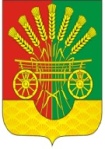 Председатель Совета депутатов сельсоветаПредседатель Совета депутатов сельсоветаГлава сельсовета___________           Г.Х. Валитов___________           Г.Х. Валитов___________  З.Ш. ГабзалиловРазослано:постоянной комиссии, КУМИ, прокуратуре района, администрации сельсовета, официальный сайт сельсовета, места для обнародования НПА, в делопостоянной комиссии, КУМИ, прокуратуре района, администрации сельсовета, официальный сайт сельсовета, места для обнародования НПА, в делопостоянной комиссии, КУМИ, прокуратуре района, администрации сельсовета, официальный сайт сельсовета, места для обнародования НПА, в делопостоянной комиссии, КУМИ, прокуратуре района, администрации сельсовета, официальный сайт сельсовета, места для обнародования НПА, в дело№ п/пСтроительный материалКоэффициент (К3)1Кирпичный1,02Блочный, крупнопанельный0,93Прочие0,8№ п/пСтепень благоустройстваКоэффициент (К1)1Жилое помещение, имеющее все виды благоустройства <*>1,02Жилое помещение, имеющее не все виды благоустройства (отсутствует один вид благоустройства)0,93Жилое помещение, имеющее не все виды благоустройства (отсутствует два и более видов благоустройства), коммунальные квартиры0,8№ п/пМесторасположение домаКоэффициент (К2)1с. Чёрный Отрог1,02ст. Чёрный Отрог0,83с. Студенцы0,94с. Аблязово0,85с. Изяк-Никитино0,86с. Никитино0,97п. Советский0,8Наименование коэффициентаЖилое помещение, для которого определяется плата за наемЗначение показателяПоказатели качества жилого помещенияПоказатели качества жилого помещенияПоказатели качества жилого помещенияК1Материал стен:К1- блочный, крупнопанельный0,9Показатели благоустройства жилого помещенияПоказатели благоустройства жилого помещенияПоказатели благоустройства жилого помещенияК2Жилые помещения, имеющие все виды благоустройства1,0Показатели месторасположенияПоказатели месторасположенияПоказатели месторасположенияК3с. Чёрный Отрог1,0